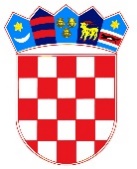 REPUBLIKA HRVATSKA GRAD ZAGREBOSNOVNA ŠKOLAKSAVERA ŠANDORA GJALSKOGAMlinarska cesta 35, ZagrebTel/fax: 01 46 66 121, e-pošta: skola@os-ksdjalskog-zg.skole.hrKLASA: 007-01/22-01/02URBROJ: 251-125-22-1 	ZAGREB, 25. ožujka  2022.		Na temelju članka 45. Statuta Osnovne škole Ksavera Šandora Gjalskoga, Mlinarska 35, Zagreb, predsjednica Školskog odbora, Mirjana Parać, prof., dostavlja Vam sljedeći:                                                                                                                                                                                                                                                                                                                                                 POZIVna 7. sjednicu Školskog odborakoja će se održati 31. ožujka 2022. godine (četvrtak) u 18.00 sati, u prostorijama OŠ Lovre pl. Matačića, Laurenčićeva 1, Zagreb.Prijedlog dnevnog reda: Usvajanje zapisnika 6. sjednice Školskog odboraIzvještaj o izvršenju financijskog plana za  2021. godinu Kadrovska pitanjaRaznoPredsjednica Školskog odboraMirjana Parać, prof.